 от 29 сентября 2022 года № 1/5В соответствии с Федеральным законом от 6 октября 2003г. № 131-ФЗ «Об общих принципах организации местного самоуправления в Российской Федерации», Законом Чувашской Республики от 18 октября 2004г. № 19 «Об организации местного самоуправления в Чувашской Республике», Собрание депутатов Комсомольского муниципального округа Чувашской Республики р е ш и л о:1. Избрать Секретариат Собрания депутатов Комсомольского муниципального округа Чувашской Республики первого созыва в следующем составе:- Гаврилова Галина Михайловна, депутат по одномандатному избирательному округу № 17; -  Куданова Анжелика Анатольевна, врио главного специалиста-эксперта отдела организационно-контрольной и кадровой работы администрации Комсомольского района. 2. Настоящее решение вступает в силу со дня его подписания.Председатель Собрания депутатовКомсомольского муниципального округа Чувашской Республики                                                                   С.Н.Грачева                                                                   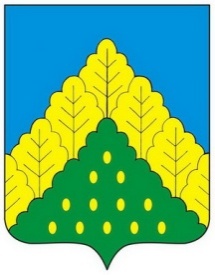 ЧĂВАШ РЕСПУБЛИКИНКОМСОМОЛЬСКИ МУНИЦИПАЛЛĂ ОКРУГĚН ПĚРРЕМĚШ СУЙЛАВРИДЕПУТАТСЕН ПУХĂВĔЙЫШĂНУЧУВАШСКАЯ РЕСПУБЛИКА СОБРАНИЕ ДЕПУТАТОВКОМСОМОЛЬСКОГО МУНИЦИПАЛЬНОГО ОКРУГА ПЕРВОГО СОЗЫВАРЕШЕНИЕОб избрании Секретариата Собрания депутатов Комсомольского муниципального округа Чувашской Республики первого созыва